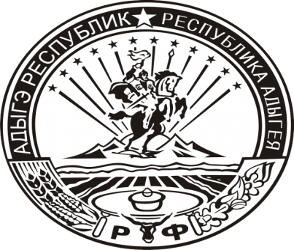 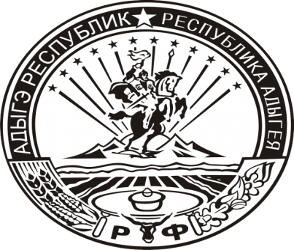 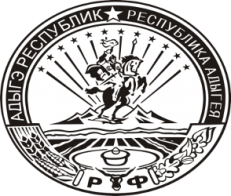 385326, а.Уляп, ул.Шекультировых,1 тел. (8-87778) 5-71-47, факс 5-71-37, E-mail: ulyap2005@mail.ru20.10.2020 г.№ ___                                                                                                                           В Совет народных депутатов                                                            МО «Уляпское сельское поселение»      Администрация муниципального образования «Уляпское сельское поселение» просит Вас на сессии Совета народных депутатов рассмотреть вопрос «О внесении изменений и дополнений в Решение муниципального образования «Уляпское сельское поселение» «О бюджете муниципального образования «Уляпское сельское поселение» на 2020год»;В связи с производственной необходимостью, в целях приведения в соответствие правовых актов МО "Уляпское сельское поселение", администрация МО "Уляпское сельское поселение" просит Вас на очередной сессии Совета народных депутатов рассмотреть следующие вопросы:Доходы1. В связи с отсутствием свободной штатной единицы муниципального служащего муниципального образования «Красногвардейский район» на осуществление полномочий контрольно-счетного органа муниципального образования «Уляпское сельское поселение», и в связи с расторжением Соглашения о передаче полномочий по осуществлению внешнего муниципального финансового контроля №7 от 26 февраля 2020 года с возможностью возврата в бюджет муниципального образования «Уляпское сельское поселение», неиспользованных межбюджетных трансфертов на осуществление переданных полномочий на сумму 17551 руб. 86 коп, а именно:- по коду 0113 6190000401 540 251- "Расходы о передаче полномочий по осуществлению внешнего муниципального финансового контроля" и в связи с фактическим поступлением налоговых и неналоговых доходов в бюджет муниципального образования «Уляпское сельское поселение» увеличить доходную часть бюджета на сумму 305 тыс. руб., а именно:- по коду 101020100100000110 – 50 тыс. руб. «Налог на доходы физических лиц с доходов, источником которых является налоговый агент, за исключением доходов, в отношении которых исчисление и уплата налога осуществляются в соответствии статьями 227,227/1и 228 Налогового кодекса Российской федерации»; - по коду 10606033100000110 –150 тыс. руб. «Земельный налог с организаций, обладающих земельным участком, расположенным в границах сельских поселений»; - по коду 10606043100000110 – 105 тыс. руб. «Земельный налог с физических лиц, обладающих земельным участком, расположенным в границах сельских поселений».РасходыВ расходную часть бюджета предлагается внести следующие изменения:1. За счет увеличения доходной части бюджета увеличить бюджетные обязательства на сумму 305 тыс. руб., направив их на следующие цели:Увеличить расходы администрации МО «Уляпское сельское поселение» на закупку товаров, работ и услуг для обеспечения государственных (муниципальных) нужд, в том числе: - 0104 6160000400 на отчисления на зарплату – 102,6 тыс. руб.;- 1001 6610090100 доплата к пенсии – 202,4 тыс. руб., - за счет изменения остатков средств на 01.01.2020 года в сумме 30,5тыс. руб. на приобретение ГСМ.2. За счет увеличения доходной части бюджета и восстановления лимитов увеличить бюджетные обязательства на сумму 17551 руб. 86 коп. направив их на следующие цели:Увеличить расходы администрации МО "Уляпское сельское поселение" на закупку товаров, работ и услуг для обеспечения государственных (муниципальных нужд, в том числе:- 0104 6160000400 -11800 руб. (на заработную плату);- 0113 6200020010-17453 руб. 20 коп. (на публикацию в газете «Дружба», сопровождение «Гарант, предрейсовый осмотр водителя, облуживание пожарной сигнализации, на содержание оргтехники);В связи с расторжением Соглашения о передаче полномочий по осуществлению внешнего муниципального финансового контроля №7 от 26.02.2020 года уменьшить расходы:- 0113 6190000401 540 251 -29253 руб. 20 коп. (расходы по передаче полномочий по внешнему финансовому контролю);Глава муниципального образования«Уляпское сельское поселение                                                          А.М. Куфанов                                                                                                                                        